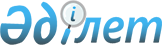 2021-2023 жылдарға арналған Жем қаласының бюджетін бекіту туралы
					
			Мерзімі біткен
			
			
		
					Ақтөбе облысы Мұғалжар аудандық мәслихатының 2020 жылғы 30 желтоқсандағы № 540 шешімі. Ақтөбе облысының Әділет департаментінде 2021 жылғы 5 қаңтарда № 7914 болып тіркелді. Мерзімі өткендіктен қолданыс тоқтатылды
      Қазақстан Республикасының 2008 жылғы 4 желтоқсандағы Бюджет Кодексінің 9-1 бабының 2 тармағына, Қазақстан Республикасының 2001 жылғы 23 қаңтардағы "Қазақстан Республикасындағы жергілікті мемлекеттік басқару және өзін-өзі басқару туралы" Заңының 6 бабына сәйкес, Мұғалжар аудандық мәслихаты ШЕШІМ ҚАБЫЛДАДЫ:
      1. 2021-2023 жылдарға арналған Жем қаласының бюджеті тиісінше 1, 2 және 3 қосымшаларға сәйкес, оның ішінде, 2021 жылға мынадай көлемдерде бекітілсін:
      1) кірістер – 79 713 мың теңге;
      салықтық түсімдер – 1219 мың теңге;
      салықтық емес түсімдер – 0 теңге;
      негізгі капиталды сатудан түсетін түсімдер – 0 теңге;
      трансферттер түсімі – 78 494 мың теңге;
      2) шығындар – 79 813,3 мың теңге;
      3) таза бюджеттік кредиттеу – 0 теңге;
      бюджеттік кредиттер – 0 теңге;
      бюджеттік кредиттерді өтеу – 0 теңге;
      4) қаржы активтерімен операциялар бойынша сальдо – 0 теңге;
      қаржы активтерін сатып алу – 0 теңге;
      мемлекеттің қаржы активтерін сатудан түсетін түсімдер – 0 теңге;
      5) бюджет тапшылығы (профициті) – -100,3 мың теңге;
      6) бюджет тапшылығын қаржыландыру (профицитін пайдалану) – 100,3 мың теңге;
      қарыздар түсімі – 0 теңге;
      қарыздар өтеу – 0 теңге;
      бюджет қаражаттың пайдаланатын қалдықтары – 100,3 мың теңге.
      Ескерту. 1 тармақ жаңа редакцияда – Ақтөбе облысы Мұғалжар аудандық мәслихатының 06.12.2021 № 104 шешімімен (01.01.2021 бастап қолданысқа енгізіледі).


      2. Қазақстан Республикасының 2020 жылғы 2 желтоқсандағы "2021-2023 жылдарға арналған республикалық бюджет туралы" Заңының 9 бабына сәйкес:
      2021 жылғы 1 қаңтардан бастап:
      1) жалақының ең төмен мөлшері – 42 500 теңге;
      2) жәрдемақыларды және өзге де әлеуметтік төлемдерді есептеу, сондай-ақ Қазақстан Республикасының заңнамасына сәйкес айыппұл санкцияларын, салықтарды және басқа да төлемдерді қолдану үшін айлық есептік көрсеткіш - 2 917 теңге;
      3) базалық әлеуметтік төлемдердің мөлшерлерін есептеу үшін ең төмен күнкөріс деңгейінің шамасы – 34 302 теңге болып белгіленгені ескерілсін.
      3. 2021 жылға арналған Жем қаласының бюджетіне аудандық бюджеттен берілетін субвенция көлемі 72 275,0 мың теңге сомасында бекітілсін.
      4. "Мұғалжар аудандық мәслихат аппараты" мемлекеттік мекемесі заңнамада белгіленген тәртіппен шешімді Ақтөбе облысының Әділет департаментінде мемлекеттік тіркеуді қамтамасыз етсін.
      5. Осы шешім 2021 жылдың 1 қаңтарынан бастап қолданысқа енгізіледі. 2021 жылға арналған Жем қаласының бюджеті
      Ескерту. 1 қосымша жаңа редакцияда – Ақтөбе облысы Мұғалжар аудандық мәслихатының 06.12.2021 № 104 шешімімен (01.01.2021 бастап қолданысқа енгізіледі). 2022 жылға арналған Жем қаласының бюджеті 2023 жылға арналған Жем қаласының бюджеті
					© 2012. Қазақстан Республикасы Әділет министрлігінің «Қазақстан Республикасының Заңнама және құқықтық ақпарат институты» ШЖҚ РМК
				
      Мұғалжар аудандық мәслихатының хатшысы, сессия төрағасы 

Р. Мусенова
Мұғалжар аудандық мәслихатының 2020 жылғы 30 желтоқсандағы № 540 шешіміне 1 қосымша
Санаты
Санаты
Санаты
Санаты
Сомасы (мың теңге)
Сыныбы
Сыныбы
Сыныбы
Сомасы (мың теңге)
Iшкi сыныбы
Iшкi сыныбы
Сомасы (мың теңге)
Атауы
Сомасы (мың теңге)
1
2
3
4
5
I. Кірістер
79 713
1
Салықтық түсiмдер
1 219
01
Табыс салығы
5
2
Жеке табыс салығы
5
04
Меншікке салынатын салықтар
1214
1
Мүлікке салынатын салықтар
47
3
Жер салығы
317
4
Көлік құралдарына салынатын салық
850
 4
Трансферттердің түсімдері
78 494
02
Мемлекеттік басқарудың жоғары тұрған органдарынан түсетін трансферттер
78 494
3
Аудандардың (облыстық маңызы бар қаланың) бюджетінен трансферттер
78 494
функционалдық топ
функционалдық топ
функционалдық топ
функционалдық топ
функционалдық топ
функционалдық топ
сомасы (мың теңге)
кіші функция
кіші функция
кіші функция
кіші функция
кіші функция
сомасы (мың теңге)
бюджеттік бағдарламалардың әкiмшiсі
бюджеттік бағдарламалардың әкiмшiсі
бюджеттік бағдарламалардың әкiмшiсі
бюджеттік бағдарламалардың әкiмшiсі
сомасы (мың теңге)
бағдарлама
бағдарлама
бағдарлама
сомасы (мың теңге)
кіші бағдарлама
кіші бағдарлама
сомасы (мың теңге)
атауы
сомасы (мың теңге)
ІІ. ШЫҒЫНДАР
79 813,3
01
Жалпы сипаттағы мемлекеттiк қызметтер
29 923
1
Мемлекеттiк басқарудың жалпы функцияларын орындайтын өкiлдi, атқарушы және басқа органдар
29 923
124
Аудандық маңызы бар қала, ауыл, кент, ауылдық округ әкімінің аппараты
29 923
001
Аудандық маңызы бар қала, ауыл, кент, ауылдық округ әкімінің қызметін қамтамасыз ету жөніндегі қызметтер
29 923
015
Жергілікті бюджет қаражаты есебінен
24 379
029
Аудандық (облыстық маңызы бар қаланың бюджеттен берілетін трансферттер есебінен)
5 544
07
Тұрғын үй-коммуналдық шаруашылық
2 813,3
3
Елді-мекендерді көркейту
2 813,3
124
Аудандық маңызы бар қала, ауыл, кент, ауылдық округ әкімінің аппараты
2 813,3
008
Елді мекендердегі көшелерді жарықтандыру
2 613,3
015
Жергілікті бюджет қаражаты есебінен
2 138,3
029
Аудандық (облыстық маңызы бар қаланың бюджеттен берілетін трансферттер есебінен)
475
011
Елді мекендерді абаттандыру мен көгалдандыру
200
029
Аудандық (облыстық маңызы бар қаланың бюджеттен берілетін трансферттер есебінен)
200
12
Көлiк және коммуникация
1 500
1
Автомобиль көлiгi
1 500
124
Аудандық маңызы бар қала, ауыл, кент, ауылдық округ әкімінің аппараты
1 500
013
Аудандық маңызы бар қалаларда, ауылдарда, кенттерде, ауылдық округтерде автомобиль жолдарының жұмыс істеуін қамтамасыз ету
1 500
015
Жергілікті бюджет қаражаты есебінен
1 500
15
Трансферттер
45 577
1
Трансферттер
45 577
124
Аудандық маңызы бар қала, ауыл, кент, ауылдық округ әкімінің аппараты
45 577
051
Заңнаманы өзгертуге байланысты жоғары тұрған бюджеттің шығындарын өтеуге төменгі тұрған бюджеттен ағымдағы нысаналы трансферттер
45 577
015
Жергілікті бюджет қаражаты есебінен
45 577
V. Бюджет тапшылығы (профицит)
-100,3
VІ. Бюджет тапшылығын қаражаладыру (профицитін пайдалану)
100,3
8
Бюджет қаражатының пайдаланатын қалдықтары
100,3
01
Бюджет қаражаты қалдықтары
100,3
1
Бюджет қаражатының бос қалдықтары
100,3
01
Бюджет қаражатының бос қалдықтары
100,3Мұғалжар аудандық мәслихатының 2020 жылғы 30 желтоқсандағы № 540 шешіміне 2 қосымша
санаты
санаты
санаты
санаты
сомасы (мың теңге)
сыныбы
сыныбы
сыныбы
сомасы (мың теңге)
кіші сыныбы
кіші сыныбы
сомасы (мың теңге)
атауы
сомасы (мың теңге)
1. КІРІСТЕР
73 512,0
1
САЛЫҚТЫҚ ТҮСІМДЕР
1 303,0
01
Табыс салығы
170,0
2
Жеке табыс салығы
170,0
04
Меншікке салынатын салықтар
1 133,0
1
Мүлікке салынатын салықтар
40,0
3
Жер салығы
328,0
4
Көлік құралдарына салынатын салық
765,0
4
Трансферттердің түсімдері
72 209,0
02
Мемлекеттік басқарудың жоғары тұрған органдарынан түсетін трансферттер
72 209,0
3
Аудандардың (облыстық маңызы бар қаланың) бюджетінен трансферттер
72 209,0
функционалдық топ
функционалдық топ
функционалдық топ
функционалдық топ
функционалдық топ
сомасы (мың теңге)
кіші функция
кіші функция
кіші функция
кіші функция
сомасы (мың теңге)
бюджеттік бағдарламалардың әкiмшiсі
бюджеттік бағдарламалардың әкiмшiсі
бюджеттік бағдарламалардың әкiмшiсі
сомасы (мың теңге)
бағдарлама
бағдарлама
сомасы (мың теңге)
Атауы
сомасы (мың теңге)
ІІ. ШЫҒЫНДАР
73 512,0
01
Жалпы сипаттағы мемлекеттiк қызметтер
24 016,0
1
Мемлекеттiк басқарудың жалпы функцияларын орындайтын өкiлдi, атқарушы және басқа органдар
24 016,0
124
Аудандық маңызы бар қала, ауыл, кент, ауылдық округ әкімінің аппараты
24 016,0
001
Аудандық маңызы бар қала, ауыл, кент, ауылдық округ әкімінің қызметін қамтамасыз ету жөніндегі қызметтер
24 016,0
07
Тұрғынүй-коммуналдық шаруашылық
1 888,0
3
Елді мекендерді көркейту
1 888,0
124
Аудандық маңызы бар қала, ауыл, кент, ауылдық округ әкімінің аппараты
1 888,0
008
Елді мекендердегі көшелерді жарықтандыру
1 667,0
009 
Елді мекендердің санитариясын қамтамасыз ету
221,0
12
Көлiк және коммуникация
1 575,0
1
Автомобиль көлiгi
1 575,0
124
Аудандық маңызы бар қала, ауыл, кент, ауылдық округ әкімінің аппараты
1 575,0
013
Аудандық маңызы бар қалаларда, ауылдарда, кенттерде, ауылдық округтерде автомобиль жолдарының жұмыс істеуін қамтамасыз ету
1 575,0
15
Трансферт
46 033,0
1
Трансферт
46 033,0
124
Аудандық маңызы бар қала, ауыл, кент, ауылдық округ әкімінің аппараты
46 033,0
051
Заңнаманы өзгертуге байланысты жоғары тұрған бюджеттің шығындарын өтеуге төменгі тұрған бюджеттен ағымдағы нысаналы трансферттер
46 033,0
V. Бюджет тапшылығы (профициті)
0,0
VI. Бюджет тапшылығын қаржыландыру (профицитін пайдалану)
0,0Мұғалжар аудандық мәслихатының 2020 жылғы 30 желтоқсандағы № 540 шешіміне 3 қосымша
санаты
санаты
санаты
санаты
сомасы (мың теңге)
сыныбы
сыныбы
сыныбы
сомасы (мың теңге)
кіші сыныбы
кіші сыныбы
сомасы (мың теңге)
атауы
сомасы (мың теңге)
1. КІРІСТЕР
67 244,0
1
САЛЫҚТЫҚ ТҮСІМДЕР
1 395,0
01
Табыссалығы
182,0
2
Жеке табыссалығы
182,0
04
Меншікке салынатын салықтар
1 213,0
1
Мүлікке салынатын салықтар
43,0
3
Жер салығы
351,0
4
Көлік құралдарына салынатын салық
819,0
4
Трансферттердің түсімдері
65 849,0
02
Мемлекеттік басқарудың жоғары тұрған органдарынан түсетін трансферттер
65 849,0
3
Аудандардың (облыстық маңызы бар қаланың) бюджетінен трансферттер
65 849,0
функционалдық топ
функционалдық топ
функционалдық топ
функционалдық топ
функционалдық топ
сомасы (мың теңге)
кіші функция
кіші функция
кіші функция
кіші функция
сомасы (мың теңге)
бюджеттік бағдарламалардың әкiмшiсі
бюджеттік бағдарламалардың әкiмшiсі
бюджеттік бағдарламалардың әкiмшiсі
сомасы (мың теңге)
бағдарлама
бағдарлама
сомасы (мың теңге)
Атауы
сомасы (мың теңге)
ІІ. ШЫҒЫНДАР
67 244,0
01
Жалпы сипаттағы мемлекеттiк қызметтер
17 574,0
1
Мемлекеттiк басқарудың жалпы функцияларын орындайтын өкiлдi, атқарушы және басқа органдар
17 574,0
124
Аудандықа маңызы бар қала, ауыл,кент, ауылдық округ әкімінің аппараты
17 574,0
001
Аудандық маңызы бар қала, ауыл, кент, ауылдық округ әкімінің қызметін қамтамасыз ету жөніндегі қызметтер
17 574,0
07
Тұрғынүй-коммуналдық шаруашылық
1 983,0
3
Елді мекендерді көркейту
1 983,0
124
Аудандық маңызы бар қала, ауыл, кент, ауылдық округ әкімінің аппараты
1 983,0
008
Елді мекендердегі көшелерді жарықтандыру
1 751,0
009 
Елді мекендердің санитариясын қамтамасыз ету
232,0
12
Көлiк және коммуникация
1 654,0
1
Автомобиль көлiгi
1 654,0
124
Аудандық маңызы бар қала, ауыл, кент, ауылдық округ әкімінің аппараты
1 654,0
013
Аудандық маңызы бар қалаларда, ауылдарда, кенттерде, ауылдық округтерде автомобиль жолдарының жұмыс істеуін қамтамасыз ету
1 654,0
15
Трансферт
46 033,0
1
Трансферт
46 033,0
124
Аудандық маңызы бар қала, ауыл, кент, ауылдық округ әкімінің аппараты
46 033,0
051
Заңнаманы өзгертуге байланысты жоғары тұрған бюджеттің шығындарын өтеуге төменгі тұрған бюджеттен ағымдағы нысаналы трансферттер
46 033,0
V. Бюджет тапшылығы (профициті)
0,0
VI. Бюджет тапшылығын қаржыландыру (профицитін пайдалану)
0,0